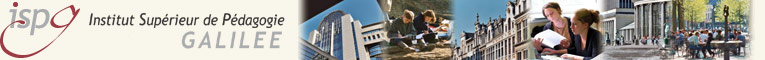 Nom : Lebrun, Van Nieuwenhove Prénom : Barbara, JennyLeçon : « Aborder les TIC pour construire un site internet sur la conjugaison avec les élèves »Cycle :  4ème cycleObjectif de l’apprentissage:Au terme de la leçon, l’enfant sera rendu capable d’utiliser les TIC afin de construire un blog et de créer des exercices interactifs qui aidera les élèves en conjugaison. Les élèves créerons les exercices à l’aide du logiciel Hot Potatoes.Temps de l’apprentissage :Type d’activité de structuration : apprentissage et entrainement.Analyse matière :I. Concepts générauxQu’est-ce que les TIC ?TIC est l'abréviation de Technologies de l'Information et de la Communication. Ce terme regroupe l'ensemble des technologies permettant de véhiculer de l'information sous toutes ses formes (textes, images, sons, vidéos). Les notions de TIC et de nouvelles technologies de l'information et de la communication regroupent les techniques utilisées dans le traitement et la transmission des informations, principalement de l'informatique, de l'Internet et des télécommunications.Comment créer son propre blog ?Vous devez allez sur http://fr.wordpress.com, cliquez sur je m’inscris puis remplissez le formulaire. Allez ensuite sur votre email, cliquez sur « activate blog ». Vous pouvez effectuez des régalges en bas à gauche. Choisissez un titre, un slogan, la langue du site, etc. Cliquez sur le titre de votre blog pour  allez sur le site. Vous pouvez encoder un article, y insérer des photos, des vidéos du son, le mettre en page… Vous pouvez ajouter de nouveaux articles en cliquant dans « articles » / « ajouter ». on peut également classer les articles dans des catégories. Il est possibke de créer des sondages de votre choix. Il est possible de chargez quelques images sur votre site, mettre des vidéos, insérer des exercices, etc. Comment utiliser le Hot Potatoes ?Hot Potatoes est un logiciel où nous pouvons construire des exercices interactifs. Ce logiciel est téléchargeable gratuitement sur votre pc. Il faut aller sur google et taper « hot potatoes » sur internet.  Ce logiciel est facile d’utilisation, intuitif. Hot Potatoes nous propose différents exercices :JMIX : Remise en ordre d'éléments : mots d'une phrase, étapes d'un phénomène, images d'une séquence ...JMATCH : Mise en correspondance d'éléments : mots et définitions, images et textes, phrases…JQUIZ : questionnaires  (à choix multiple ou questions ouvertes) JCROSS: Mots-croisés. Inutile d'avoir une grille complète.JCLOZE : Textes à trous. II. Analyse de la pertinence de la situation mobilisatriceLes élèves sont amenés à se poser des questions sur la conjugaison, à voir où se situent leurs difficultés. Là, l’enseignant propose aux élèves de construire un blog sur la conjugaison afin d’apprendre le français en s’amusant. Pour réaliser cette activité, les élèves auront besoins d’un ordinateur, de logiciels, de l’internet. Les élèves se répartiront en groupe et chaque groupe devra créer des exercices interactifs en rapport avec leurs difficultés. Afin de ne pas avoir un surplus d’exercices différents, l’enseignant se chargera de limiter les difficultés et de cibler ceux qui sont les plus pertinents. Nous allons donc voir dans la conjugaison le présent, le futur, l’imparfait et le passé simple. III. Trace de structurationLa trace de structuration sera le site internet que les élèves auront créé. Chaque élève aura accès au site et pourra jouer et apprendre en même temps la conjugaison. Les élèves recevront également quelques documents sur comment créer son propre blog ou comment utiliser le logiciel Hot Potatoes. Canevas de préparation :Pré-acquis :Les élèves n’ont pas beaucoup de pré-acquis sur les TIC. Ils savent utiliser l’internet, connaissent certains logiciels, utilisent pour certains facebook, msn, you tube. Obstacles :Les élèves pourront éprouver des obstacles :au niveau de l’utilisation des TICau niveau de l’utilité des TICavec les logiciels Hot Potatoes et WordpressCompétences ciblées :Objectif obstacle :Au terme de la leçon, l’enfant sera rendu capable d’utiliser les TIC afin de construire un blog et des exercices interactis qui aidera les élèves en conjugaison. Situation mobilisatrice :Réalisation d’un site centré sur la conjugaison : il comportera des quizz pouvant être réalisés par les enfants ( sur la conjugaison , réalisés grâce à un logiciel, en s’aidant de leurs cours de conjugaison + exercices ). De plus, des vidéos d’explication à la conjugaison seronnt intégrées et diffusées sur ce site , dans le but d’aider les visiteurs. Ce scénario se déroulera en plusieurs phases (projection, création de quizz , création du blog/site ).L’objectif est donc bien de créer un site qui serait accessible à tous et qui pourrait aider des enfants à étudier/revoir la conjugaison à la fois de façon ludique ( jeux) et de façon simplifiée ( vidéos souvent plus simples !) et de proposer de nombreuses ressources .Modalités d’évaluation :Références bibliographiques :Sources internet :http://tecfa.unige.ch/~laurent/internet/tic5.htmhttp://fr.wordpress.com/http://www.01net.com/telecharger/windows/Loisirs/education_et_scolarite/fiches/20956.htmlDocuments du cours TIC sur www.ispg.netDéroulement :Spécifiques à la disciplineSpécifiques à la disciplineSpécifiques à la technologieSpécifiques à la technologieTransversalesTransversales1LIR.1. Orienter sa lecture en tenant compte de la situation de communication ( Français)1PCM.1. Identifier des producteurs . PCM.1.1. Comprendre que tout document médiatique est le résultat d’une fabrication et d’unediffusion.1Connaitre l'autre et sesDifférences (Relation)2PAR.4. Etablir la cohérenceentre phrases et groupes de phrases.2ECM.1. Devenir un producteur : ECM.1.1. Mettre en oeuvre les fonctions nécessaires à la fabrication et à la diffusion de ses propresproductions médiatiques.2S'impliquer dans la vie sociale (Engagement)3PAR.5 . Associer les unités lexicales et grammaticalesau sein des phrases.3ECM.5 . Viser des publics : ECM.5.1. Interagir avec le public à partir de son niveau de connaissances, d’attente et d’intérêt.34ECR.5 . Associer les unités lexicales et grammaticalesau sein des phrases. :  Maitriser les variations écrites du verbe (conjugaisons) et du groupe nominal (genre etnombre).44Activités d’évaluationCritères d’évaluationCompétences spécifiquesTOUTESPertinence des questions rédigéesClarté dans l’entièreté de la créationVéracité de ce qui est ditCompétences techniquesLes étapes 4/5Questions crées ( si l’enfant est parvenu ou non à rédiger, enregistrer et mettre en ligne sa création ).Délais respectés pour la mise en ligne .(Compétences transversales)Activité 5Engagement dans la création de questionsGrille d’évaluation remplie ( bilan )Délais respectésTps Les étapes de la leçon50’50’2h2hSituation mobilisatrice :L’enseignant propose aux enfants de revoir la conjugaison. L’activité consiste à ce que l’élève trouve ces difficultés en français et plus précisément en conjugaison pour le travailler ensuite en groupe et ainsi dépasser ces difficultés. L’enseignant va donc grouper les élèves en fonction des différents obstacles des élèves.L’enseignant explique le nouveau projet aux élèves et forme les groupes (4 groupes de 5).Consigne : « Aujourd’hui, nous allons créer un nouveau projet. Celui-ci consiste à créer des exercices interactifs en conjugaison. Nous allons donc travailler la conjugaison. J’aimerais que vous réfléchissiez aux différentes difficultés que vous éprouvez en conjugaison. » « Vous allez former des équipes et travailler sur vos difficultés ! Vous avez à votre disposition des livres, cd-rom, ordinateur avec internet, etc.? »Les élèves cherchent donc leurs difficultés, se mettent en groupe et travaillent en s’aidant de livres, cd-rom et autres. L’activité suivante, comme les élèves auront travaillé sur leurs difficultés, l’enseignant propose de montrer aux élèves l’utilisation d’internet, il présentera le site ‘wordpress’ ainsi que ‘youtube’ et expliquera aux élèves les spécificités, les rôles, et l’utilité de chacun. L’enseignant explique également aux enfants comment ils doivent utiliser ces sites.Consigne : « Aujourd’hui, je vais vous expliquer comme créer un blog car c’est su ce blog que nous allons plus tard mettre nos exercices interactifs. Il existe un site, le wordpress, où il est possible de créer son propre blog (site internet). Chacun aura la possibilité de le consulter, d’y travailler et de mettre en lignes des exercices afin que vous puissiez vous exercer et que d’autres utilisateurs puissent en profiter ! Voici comment faire pour créer ce site : Vous devez allez sur http://fr.wordpress.com, cliquez sur je m’inscris puis remplissez le formulaire. Allez ensuite sur votre email, cliquez sur « activate blog ». Vous pouvez effectuez des réglages en bas à gauche. Choisissez un titre, un slogan, la langue du site, etc. Il est possible de charger quelques images sur votre site, mettre des vidéos, insérer des exercices, etc. Pour les vidéos, vous pouvez en trouver sur ‘youtube’. Ces vidéos vous permettront de mieux comprendre la conjugaison. »Pendant que l’enseignant explique, les élèves suivent les instructions sur un ordinateur afin qu’ils sont intellectuellement actifs et qu’ils puissent d’eux-mêmes voir comment créer un blog. L’enseignant propose ensuite aux enfants , par groupe de difficulté ( 5 groupes de 4 ) , de se mettre en activité de recherche : ils vont donc être en quête de vidéos intéressantes et notent ces liens dans un document Word .Consigne : « Vous allez maintenant vous renseigner sur vos difficultés en consultant ‘google’, des livres, en allant sur ‘youtube’ visionner quelques vidéos, etc. Bon travail ! »Les élèves , 5 équipes de 4 , vont donc intégrer ces vidéos sur WORDPRESS (L’enseignant doit bien sûr valider celles-ci) . Les vidéos doivent avoir un rapport avec les difficultés des élèves. Ces vidéos seront utiles à la compréhension de la conjugaison. La séance suivante, l’enseignant s’occupe de la présentation du programme HOT POTATOES . Il explique ce qu’est le programme  ‘Hot potatoes’, à quoi il sert, etc.Consigne : « Savez-vous ce qu’est le programme ‘Hot potatoes’ ? Potatoes est un logiciel où nous pouvons construire des exercices interactifs. Ce logiciel est facile d’utilisation, intuitif. Hot Potatoes nous propose différents exercices :JMIX : Remise en ordre d'éléments : mots d'une phrase, étapes d'un phénomène, images d'une séquence ...JMATCH : Mise en correspondance d'éléments : mots et définitions, images et textes, phrases…JQUIZ : questionnaires  (à choix multiple ou questions ouvertes) JCROSS: Mots-croisés. Inutile d'avoir une grille complète.JCLOZE : Textes à trous. Vous allez pouvoir utiliser ce logiciel pour créer vos exercices interactifs. Bon travail ! »L’enseignant distribue un dossier avec les explications de chacun des exercices que l’on peut créer grâce à ce logiciel.Les groupes vont donc travailler maintenant les exercices car la théorie aura été vu grâce aux vidéos, recherches sur internet et dans les livres. Les élèves vont devoir utiliser le logiciel HOT POTATOES ; ils réalisent différents types de questions afin d’avoir une « base » pour commencer à taper celles-ci dans le logiciel HOT POTATOES . Chaque groupe fait le maximum d’exercices. Ceux-ci seront mis en ligne à l’aide du professeur. La séance suivante consitera à terminer les exercices et à les mettre en ligne, à compléter le blog, à intégrer d’autres vidéos ou liens intéressants. Consigne :  « Lorsque vous avez fini des exercices, je passerai vous aider à les intégrer sur notre nouveau blog ‘jeuxdeconjugaison.wordpress.com’. »Les quizz sont intégrés sur wordpress ; le site est finalisé et les élèves peuvent tester les jeux crééspar leurs camarades.